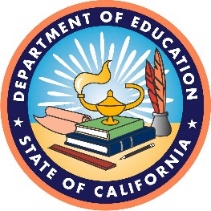 California Department of Education Assessment Development & Administration Division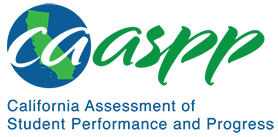 California Assessment of Student Performance and Progress Smarter Balanced Summative Assessment 2020–2021 Technical ReportChapter 11 AppendicesSubmitted May 15, 2023By ETS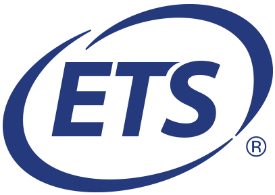 Contract No. CN150012Table of ContentsAppendix 11.A: Item Response Theory Parameter Estimates	1List of TablesTable 11.A.1  IRT a-values for Grade Three—ELA	1Table 11.A.2  IRT a-values for Grade Four—ELA	1Table 11.A.3  IRT a-values for Grade Five—ELA	1Table 11.A.4  IRT a-values for Grade Six—ELA	1Table 11.A.5  IRT a-values for Grade Seven—ELA	1Table 11.A.6  IRT a-values for Grade Eight—ELA	2Table 11.A.7  IRT a-values for Grade Eleven—ELA	2Table 11.A.8  IRT a-values for Grade Three—Mathematics	2Table 11.A.9  IRT a-values for Grade Four—Mathematics	2Table 11.A.10  IRT a-values for Grade Five—Mathematics	2Table 11.A.11  IRT a-values for Grade Six—Mathematics	3Table 11.A.12  IRT a-values for Grade Seven—Mathematics	3Table 11.A.13  IRT a-values for Grade Eight—Mathematics	3Table 11.A.14  IRT a-values for Grade Eleven—Mathematics	3Table 11.A.15  IRT b-values for Grade Three—ELA	3Table 11.A.16  IRT b-values for Grade Four—ELA	4Table 11.A.17  IRT b-values for Grade Five—ELA	4Table 11.A.18  IRT b-values for Grade Six—ELA	4Table 11.A.19  IRT b-values for Grade Seven—ELA	4Table 11.A.20  IRT b-values for Grade Eight—ELA	4Table 11.A.21  IRT b-values for Grade Eleven—ELA	5Table 11.A.22  IRT b-values for Grade Three—Mathematics	5Table 11.A.23  IRT b-values for Grade Four—Mathematics	5Table 11.A.24  IRT b-values for Grade Five—Mathematics	5Table 11.A.25  IRT b-values for Grade Six—Mathematics	5Table 11.A.26  IRT b-values for Grade Seven—Mathematics	5Table 11.A.27  IRT b-values for Grade Eight—Mathematics	6Table 11.A.28  IRT b-values for Grade Eleven—Mathematics	6Table 11.A.29  PT Item Statistics for Grade Three—ELA	6Table 11.A.30  PT Item Statistics for Grade Four—ELA	6Table 11.A.31  PT Item Statistics for Grade Five—ELA	6Table 11.A.32  PT Item Statistics for Grade Six—ELA	6Table 11.A.33  PT Item Statistics for Grade Seven—ELA	7Table 11.A.34  PT Item Statistics for Grade Eight—ELA	7Table 11.A.35  PT Item Statistics for Grade Eleven—ELA	7Table 11.A.36  PT Item Statistics for Grade Three—Mathematics	7Table 11.A.37  PT Item Statistics for Grade Four—Mathematics	7Table 11.A.38  PT Item Statistics for Grade Five—Mathematics	8Table 11.A.39  PT Item Statistics for Grade Six—Mathematics	8Table 11.A.40  PT Item Statistics for Grade Seven—Mathematics	8Table 11.A.41  PT Item Statistics for Grade Eight—Mathematics	8Table 11.A.42  PT Item Statistics for Grade Eleven—Mathematics	9Appendix 11.A: Item Response Theory Parameter EstimatesTable 11.A.1  IRT a-values for Grade Three—ELATable 11.A.2  IRT a-values for Grade Four—ELATable 11.A.3  IRT a-values for Grade Five—ELATable 11.A.4  IRT a-values for Grade Six—ELATable 11.A.5  IRT a-values for Grade Seven—ELATable 11.A.6  IRT a-values for Grade Eight—ELATable 11.A.7  IRT a-values for Grade Eleven—ELATable 11.A.8  IRT a-values for Grade Three—MathematicsTable 11.A.9  IRT a-values for Grade Four—MathematicsTable 11.A.10  IRT a-values for Grade Five—MathematicsTable 11.A.11  IRT a-values for Grade Six—MathematicsTable 11.A.12  IRT a-values for Grade Seven—MathematicsTable 11.A.13  IRT a-values for Grade Eight—MathematicsTable 11.A.14  IRT a-values for Grade Eleven—MathematicsTable 11.A.15  IRT b-values for Grade Three—ELATable 11.A.16  IRT b-values for Grade Four—ELATable 11.A.17  IRT b-values for Grade Five—ELATable 11.A.18  IRT b-values for Grade Six—ELATable 11.A.19  IRT b-values for Grade Seven—ELATable 11.A.20  IRT b-values for Grade Eight—ELATable 11.A.21  IRT b-values for Grade Eleven—ELATable 11.A.22  IRT b-values for Grade Three—MathematicsTable 11.A.23  IRT b-values for Grade Four—MathematicsTable 11.A.24  IRT b-values for Grade Five—MathematicsTable 11.A.25  IRT b-values for Grade Six—MathematicsTable 11.A.26  IRT b-values for Grade Seven—MathematicsTable 11.A.27  IRT b-values for Grade Eight—MathematicsTable 11.A.28  IRT b-values for Grade Eleven—MathematicsTable 11.A.29  PT Item Statistics for Grade Three—ELATable 11.A.30  PT Item Statistics for Grade Four—ELATable 11.A.31  PT Item Statistics for Grade Five—ELATable 11.A.32  PT Item Statistics for Grade Six—ELATable 11.A.33  PT Item Statistics for Grade Seven—ELATable 11.A.34  PT Item Statistics for Grade Eight—ELATable 11.A.35  PT Item Statistics for Grade Eleven—ELATable 11.A.36  PT Item Statistics for Grade Three—MathematicsTable 11.A.37  PT Item Statistics for Grade Four—MathematicsTable 11.A.38  PT Item Statistics for Grade Five—MathematicsTable 11.A.39  PT Item Statistics for Grade Six—MathematicsTable 11.A.40  PT Item Statistics for Grade Seven—MathematicsTable 11.A.41  PT Item Statistics for Grade Eight—MathematicsTable 11.A.42  PT Item Statistics for Grade Eleven—MathematicsClaimNumber of ItemsMeanSDMinimumMaximumClaim 1160.760.270.431.18Claim 280.890.120.641.03Claim 380.660.220.350.94Claim 490.840.210.401.15All items410.780.230.351.18ClaimNumber of ItemsMeanSDMinimumMaximumClaim 1160.730.210.391.14Claim 280.840.220.491.13Claim 380.630.200.240.88Claim 490.700.120.480.79All items410.720.200.241.14ClaimNumber of ItemsMeanSDMinimumMaximumClaim 1160.700.170.471.09Claim 280.800.180.571.07Claim 380.560.120.380.74Claim 490.880.220.401.18All items410.730.200.381.18ClaimNumber of ItemsMeanSDMinimumMaximumClaim 1150.590.190.260.88Claim 280.870.130.691.11Claim 380.630.200.350.87Claim 490.800.090.720.95All items400.700.200.261.11ClaimNumber of ItemsMeanSDMinimumMaximumClaim 1140.630.210.190.90Claim 280.680.110.530.90Claim 380.640.130.430.83Claim 490.690.130.460.91All items390.650.160.190.91ClaimNumber of ItemsMeanSDMinimumMaximumClaim 1170.560.230.241.10Claim 280.740.120.560.90Claim 390.620.190.240.88Claim 490.680.260.221.14All items430.630.210.221.14ClaimNumber of ItemsMeanSDMinimumMaximumClaim 1160.620.180.260.90Claim 280.720.130.510.91Claim 390.620.180.280.82Claim 490.780.110.610.93All items420.670.170.260.93ClaimNumber of ItemsMeanSDMinimumMaximumClaim 1200.810.350.291.52Claim 2100.860.210.511.13Claim 3100.840.390.131.25All items400.830.320.131.52ClaimNumber of ItemsMeanSDMinimumMaximumClaim 1200.860.240.541.48Claim 2100.840.250.361.13Claim 3100.900.200.691.37All items400.860.230.361.48ClaimNumber of ItemsMeanSDMinimumMaximumClaim 1180.840.340.291.53Claim 2110.720.280.431.34Claim 3100.800.210.561.20All items390.800.290.291.53ClaimNumber of ItemsMeanSDMinimumMaximumClaim 1190.760.260.181.20Claim 290.710.250.291.03Claim 3100.750.260.401.23All items380.740.250.181.23ClaimNumber of ItemsMeanSDMinimumMaximumClaim 1200.740.210.451.17Claim 2100.710.250.321.00Claim 3100.780.380.451.68All items400.740.270.321.68ClaimNumber of ItemsMeanSDMinimumMaximumClaim 1200.640.200.371.13Claim 280.810.310.401.19Claim 3100.600.180.320.86All items380.670.230.321.19ClaimNumber of ItemsMeanSDMinimumMaximumClaim 1220.600.290.121.16Claim 290.530.140.350.72Claim 3100.470.210.230.93All items410.550.250.121.16ClaimNumber of ItemsMeanSDMinimumMaximumClaim 116-0.800.65-2.480.08Claim 28-0.890.67-1.840.03Claim 38-0.261.13-1.391.78Claim 49-0.691.47-1.763.03All items41-0.690.97-2.483.03ClaimNumber of ItemsMeanSDMinimumMaximumClaim 116-0.150.95-1.422.41Claim 28-0.570.79-1.450.35Claim 380.011.19-1.951.37Claim 490.130.75-0.811.41All items41-0.140.93-1.952.41ClaimNumber of ItemsMeanSDMinimumMaximumClaim 1160.511.21-1.572.28Claim 28-0.360.74-1.230.77Claim 380.421.19-1.691.97Claim 490.180.68-0.751.05All items410.251.05-1.692.28ClaimNumber of ItemsMeanSDMinimumMaximumClaim 1151.211.03-0.662.67Claim 280.540.81-1.051.49Claim 380.030.91-0.941.61Claim 490.780.560.081.64All items400.740.95-1.052.67ClaimNumber of ItemsMeanSDMinimumMaximumClaim 1140.390.69-0.611.69Claim 281.020.380.441.51Claim 380.551.04-0.812.72Claim 491.450.83-0.452.56All items390.800.85-0.812.72ClaimNumber of ItemsMeanSDMinimumMaximumClaim 1171.721.30-0.355.38Claim 280.870.89-0.751.59Claim 390.601.08-1.382.23Claim 490.880.93-0.422.33All items431.151.18-1.385.38ClaimNumber of ItemsMeanSDMinimumMaximumClaim 1161.531.12-0.143.91Claim 281.160.410.561.75Claim 390.630.64-0.191.93Claim 491.451.090.474.04All items421.250.96-0.194.04ClaimNumber of ItemsMeanSDMinimumMaximumClaim 120-1.250.58-1.980.54Claim 210-1.040.89-2.060.61Claim 310-0.360.44-1.230.29All items40-0.980.73-2.060.61ClaimNumber of ItemsMeanSDMinimumMaximumClaim 120-0.820.88-3.260.49Claim 210-0.440.63-1.370.48Claim 310-0.120.55-0.840.84All items40-0.550.79-3.260.84ClaimNumber of ItemsMeanSDMinimumMaximumClaim 118-0.080.63-1.121.31Claim 2110.260.84-1.231.24Claim 3100.080.83-1.221.69All items390.060.74-1.231.69ClaimNumber of ItemsMeanSDMinimumMaximumClaim 1190.260.85-1.591.76Claim 291.140.400.671.86Claim 3100.441.23-1.732.49All items380.520.94-1.732.49ClaimNumber of ItemsMeanSDMinimumMaximumClaim 1200.511.23-1.592.26Claim 2101.121.25-0.793.10Claim 3100.871.61-1.653.75All items400.761.33-1.653.75ClaimNumber of ItemsMeanSDMinimumMaximumClaim 1200.600.72-0.592.20Claim 281.641.010.333.16Claim 3102.020.650.852.72All items381.190.99-0.593.16ClaimNumber of ItemsMeanSDMinimumMaximumClaim 1221.511.31-0.595.14Claim 292.290.731.233.42Claim 3102.251.020.254.05All items411.861.18-0.595.14Item IDScore PointsABDVH29587910.403.03N/AVH29588140.640.030.76, 1.07, -0.24, -1.59VH29588221.03-0.660.16, -0.16Item IDScore PointsABDVH29586110.521.41N/AVH29585940.550.160.21, 1.19, -0.18, -1.22VH29586020.90-0.190.15, -0.15Item IDScore PointsABDVH29592410.40-0.66N/AVH29592140.570.290.49, 1.43, -0.06, -1.86VH29592221.07-0.040.71, -0.71Item IDScore PointsABDVH29543720.731.49-0.02, 0.02VH29544040.690.370.95, 0.97, -0.35, -1.57VH29544121.11-0.030.32, -0.32Item IDScore PointsABDVH29552620.711.72-0.34, 0.34VH29552940.661.271.47, 0.62, -0.37, -1.72VH29553020.900.580.26, -0.26Item IDScore PointsABDVH29548510.221.46N/AVH29548740.750.962.39, 1.07, -1.02, -2.43VH29548820.86-0.230.5, -0.5Item IDScore PointsABDVH29580110.614.04N/AVH29580440.621.552.5, 0.64, -0.85, -2.29VH29580520.751.100.56, -0.56Item IDScore PointsABDVH32427210.61-1.77N/AVH32427311.03-1.19N/AVH32427411.13-0.81N/AVH29935220.51-0.52-1.21, 1.21VH29936010.130.29N/AVH29936510.670.61N/AItem IDScore PointsABDVH32438210.65-0.75N/AVH29950110.630.02N/AVH29950410.870.84N/AVH29950620.800.16-0.18, 0.18VH29950811.07-0.33N/AVH29951220.690.43-0.49, 0.49Item IDScore PointsABDVH32433610.731.24N/AVH32433711.160.98N/AVH29959420.59-0.49-1.83, 1.83VH29959520.690.87-0.33, 0.33VH29959720.831.69-0.15, 0.15VH29960130.550.91-0.58, -0.54, 1.13Item IDScore PointsABDVH32418510.741.43N/AVH29928210.860.90N/AVH29928320.40-0.27-0.39, 0.39VH29928520.610.720.28, -0.28VH29928720.672.01-0.5, 0.5Item IDScore PointsABDVH32417010.830.31N/AVH32417110.961.12N/AVH29921211.682.54N/AVH30330120.772.420.1, -0.1VH30330210.991.73N/AVH29922720.533.751.14, -1.14Item IDScore PointsABDVH29973711.161.46N/AVH29973811.191.86N/AVH29973920.821.85-0.1, 0.1VH29974210.860.85N/AItem IDScore PointsABDVH32418320.442.87-0.69, 0.69VH30022220.571.900.22, -0.22VH30022420.342.741.97, -1.97VH32418420.411.50-1.76, 1.76VH30022620.483.420.87, -0.87